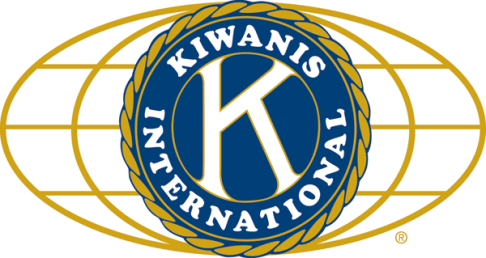 	LUNCH:  Meatball sandwich, vegetarian lasagna, salads, chips, and cookies..		SONG:   My Country Tis Of Thee led by Bill C.		Invocation:  JoeANNOUNCEMENTS, EVENTS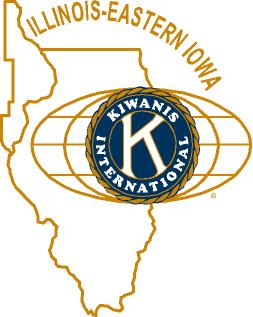 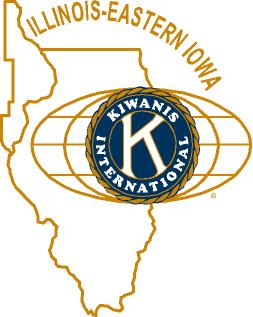 				and OPPORTUNITITESQuote Contest won by Bill F. for naming Einstein.   Decoy party horn prize was replaced by a Gift Card.   Thanks Roger!COMMITTEE SIGN-UPS.  Amy sent out the revised listing.  There are committees still needing more members and/or chairs (or both).  Please let her know if you are interested in any of these.  Feed My Starving Children.  Volunteer evening last night Thursday & was organized by Jerry W..Interclub on November 14, 2016 Sycamore to DeKalb Club 5:30 Elks Club. 209 S Annie Glidden Rd DeKalb, IL, 60115.  See Bob H. for signups.   
December 14, 2016,  DeKalb to Kishwaukee-  11:45 a.m. Faranda’s. Volunteer Opportunities:  Bell Ringing on 11/19/16 at both doors of Jewel. Salvation Army Thanksgiving work days are 11/21, 22, 23.  See sign ups below.  December 6 – a new project (see Colleen for details).Check Presentation to Chris Devlieger of the Suter Company for the Feed My Starving Childrens Project.  Suter Co. Hosts Feed My Starving Children MobilePack™ Event annually. For four days each year, our packaging facility hosts DeKalb County's 'Meal Packing Event,' with 4,000+ volunteers packing over 1 million meals for starving children worldwide.  http://www.daily-chronicle.com/2016/11/10/4-day-volunteer-event-kicks-off-for-feed-my-starving-children/a2opu46/    
Mike M. has more Make a Difference Day Raffle tickets too.  Perfect Attendance and the Rules are posted below (last page).Toiletries- We’re collecting these for Safe Passage. (See below.)Sue – DUES ARE DUE! (Same as the old dues).Joan is collecting box tops and Coke lids. General Mills products, helps local schools. AKtion Club is collecting aluminum cans and other recyclable materials.P.o.P./Health BoxCongratulations to Tim Dunlop who is a Grandpa again to succession of grandchild with names all starting with “E”.   Baby Ellie lives in Florida with Kelly & ZachPROGRAM  “Barb City Manor” with Administrator, Maureen Gerrity.   Established in 1979, Barb City Manor is a self-sufficient, not-for-profit retirement home that specializes in independent living at an affordable price. It is the perfect solution for those 62 and older who continue to be active, but don't want the responsibilities of having their own home. We promote safety, independence, and healthy living for singles and couples.
Three meals daily, weekly housekeeping, and 24 hour staffing are all included in our monthly rate. Also enjoy social and recreational activities, monthly parties, outing and more!  Come visit us! Our Try Us' You'll Like Us" package which includes 2 night and 6 meals offers the opportunity to determine if Barb City Manor is the right fit for you!!  http://barbcitymanor.org/     Prior to being Barb City Manor the building started as a hospital.  The DeKalb Public Hospital was built with monies bequeathed by Mrs. Clinton Rosette and Joseph F. Glidden. The building was named the Glidden Memorial Hospital and the Board of Trustees would use the building to house the DeKalb Public Hospital. The hospital opened in October, 1922. An addition was added using monies bequeathed by Mrs. S.B. Bonney (daughter of I.L. Ellwood) and the Estate of Jacob Haish. In October, 1975, the new Kishwaukee Community Hospital was opened on Bethany Road. The old hospital building became the Barb City Manor Retirement Center. (…from Township website)Heard around the tables:Apparently you don’t have to carry a pumpkin with you on the Pumpkin Run. Quote for the Day“Have the courage to act instead of react.” — Earlene Larson Jenks UPCOMING PROGRAMS: (Why not invite a guest? – that could also mean a prospective member!)11/16 – Colleen Bredeson- VAC services11/23 – Denise Rode – My Amazing Career Change11/30 – Anne Marie Gaura – State of the City of DeKalb12/14 – DeKalb High School Madrigals12/21 – Deanna Cada – Mental Health12/28 – Ken Doubler leads Kiwanis Education (members invited to submit questions)Today’s Attendance:				Thanksgiving Food Item List (if you choose to help supply a basket, instead of/in addition to donating money):Reusable Grocery Bags (x2)$10 Gift Certificate for a TurkeyCanned Cranberry Sauce4 Cans of VegetablesStuffing MixInstant Mashed PotatoesGravy MixBoxed Dessert MixPowdered Drink MixAnd/or Toys!Contact Rhonda Brown (815 756 4308 ext 4311) to schedule the food basket drop off. Sign Up sheet went around today for Bell Ringing on 11/19/16 at both doors of Jewel. Following shows filled slots and open slots. Let Sue know when you can help.

10:00 - 12:00 North Door Anne Marie Gaura
South Door Bob Higgerson

12:00 - 2:00 North Door
South Door

2:00 - 4:00 North Door Joan London
South Door

4:00 - 6:00 North Door
South Door--------------------------------Salvation Army Thanksgiving Basket work days.  Days for working, 11/21, 22, 23 (Mon. thru Weds am). Per Al Mueller still need help on 11/21 & 11/23 please let him know when you can work.Also, you can put together your own basket to donate:  2 reusable bags, $10 gift card for a turkey, canned cranberry sauce, 4 cans of vegetables, stuffing mix, instant mashed potatoes, gravy mix, boxed dessert mix, powdered drink mix. To schedule drop off or pick up all Rhonda Brown at the Salvation Army, 815/756-4308 ext 4311.You can also make a direct monetary donation ($30.00 for a basket of food) to: Salvation Army, PO Box 442, DeKalb, IL 60115If you want you can bring food or funds to next week’s meeting and Al or Sue will get your donation to the Salvation Army. If you make a direct donation let me know so we can record it for the monthly report & get you an attendance credit.How does a Kishwaukee Kiwanian get 50 attendance credits forPerfect Attendance?(Attendance is for the period of October 1 to September 30, the regular Kiwanis Year)Attend a regular club meeting or round table meetingAttend a regular meeting or round table meeting of another clubAttend a board of directors meetingAttend a club committee meetingAttend an interclub meetingAttend International or District Convention or planned District or Divisional MeetingAttend Key Club, AKtion Club, or Circle K regular meeting or board meetingVisit the General Office of Kiwanis InternationalWork at a club fundraiser, one attendance for every 3 hours workedWork at a club service project, one attendance for every 3 hours workedProvide community service on a non-Kiwanis ProjectTo assure that attendance is reported, notify the Club Secretary or Assistant Secretary in writing.Kishwaukee Kiwanis Perfect attendance for 2015-2016Bill Minor 		- 3Mike Mooney 	- 3Betty Hampa  	- 4Joan London 	- 4 Bob Higgerson	- 6Joe Gastiger	 	- 6Dick Dowen		- 7Jennie Cummings	- 16Sue Doubler		- 16Mark Sawyer 	- 17Amy Polzin		- 20 Bill Cummings	- 22Al Mueller		- 22Beryl Smith		- 22 Janet Byrnes		- 24Jerry Smith		- 24 Toney Xidis		- 27Ken Doubler		- 28Bill Finucane		- 29Bob Snow		- 29Jerry Wahlstrom	- 32 Jack Goodrich	- 34Dean Quarnstrom	- 37Peter Lawes		- 38Norm Schaeffer	- 44 Herb Buhr		- 47Gordon Melms	- 4733Kish Kiwanians   0K family Big Wigs:   1Other Guests: Chris Devlieger    CDevlieger@suterco.com    1Speakers: Maureen Gerrity     BCityManor@yahoo.com 
Speaker Check: BCM- Resident Endowment Fund which helps low income residents of Barb City Manor to live in a safe and affordable community.35TOTAL